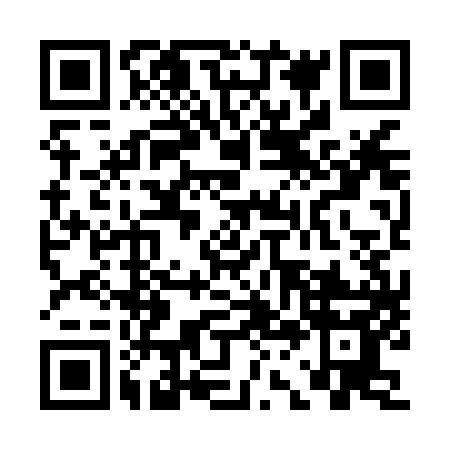 Ramadan times for Abdul Karim Halq, PakistanMon 11 Mar 2024 - Wed 10 Apr 2024High Latitude Method: Angle Based RulePrayer Calculation Method: University of Islamic SciencesAsar Calculation Method: ShafiPrayer times provided by https://www.salahtimes.comDateDayFajrSuhurSunriseDhuhrAsrIftarMaghribIsha11Mon5:415:416:5812:544:186:516:518:0812Tue5:405:406:5712:544:186:526:528:0913Wed5:395:396:5612:544:186:526:528:0914Thu5:385:386:5512:544:196:536:538:1015Fri5:375:376:5412:534:196:536:538:1016Sat5:365:366:5312:534:196:546:548:1117Sun5:345:346:5212:534:196:546:548:1218Mon5:335:336:5012:524:196:556:558:1219Tue5:325:326:4912:524:196:556:558:1320Wed5:315:316:4812:524:196:566:568:1321Thu5:305:306:4712:524:196:566:568:1422Fri5:295:296:4612:514:196:576:578:1423Sat5:285:286:4512:514:196:576:578:1524Sun5:265:266:4412:514:196:586:588:1525Mon5:255:256:4312:504:196:586:588:1626Tue5:245:246:4212:504:186:596:598:1727Wed5:235:236:4112:504:186:596:598:1728Thu5:225:226:4012:494:187:007:008:1829Fri5:215:216:3812:494:187:007:008:1830Sat5:195:196:3712:494:187:017:018:1931Sun5:185:186:3612:494:187:017:018:191Mon5:175:176:3512:484:187:027:028:202Tue5:165:166:3412:484:187:027:028:213Wed5:155:156:3312:484:187:037:038:214Thu5:135:136:3212:474:187:037:038:225Fri5:125:126:3112:474:177:047:048:236Sat5:115:116:3012:474:177:047:048:237Sun5:105:106:2912:474:177:057:058:248Mon5:095:096:2812:464:177:057:058:249Tue5:075:076:2712:464:177:067:068:2510Wed5:065:066:2612:464:177:067:068:26